Changes in behaviour following 19 July 20216 August 2021On 19 July 2021, all remaining legal limits on social contacts were removed.Aim: to investigate whether behaviours differed after the removal of restrictions.Findings:Social mixing: Engagement in highest risk social mixing continues to increase (Figure 1), but at a steady rate: 19 July did not result in a step change.Intention to self-isolate if you were to develop COVID-19 symptoms: Intention fell dramatically in line with Step 3 of the roadmap out of lockdown (17 May 2021; indoor socialising [rule of six or two households] introduced, foreign travel permitted; Figure 2). When comparing the latest two waves of data collection (before and after 19 July 2021), intention to self-isolate increased.Intention to request a test if you were to develop COVID-19 symptoms: There was no evidence for a change in intention after 19 July 2021 (Figure 2).Uptake of lateral flow testing (LFT): Uptake shows a slight increase since becoming available to all adults (April 2021; Figure 3). There was no evidence for a change in uptake after 19 July 2021.Wearing a face covering: The percentage of people wearing a face covering in all settings (shops, meeting friends/family from other households, hospitality, public transport) fell (Table 1).Deleting the COVID-19 app: When comparing the latest two waves of data collection (before and after 19 July 2021), the number of people who reporting previously having had the COVID-19 app but having since deleted it increased (Table 2).Main reportRisky social mixingFigure 1. Patterns of risky social mixing over time (England only; see Appendix 1 for classification of risk).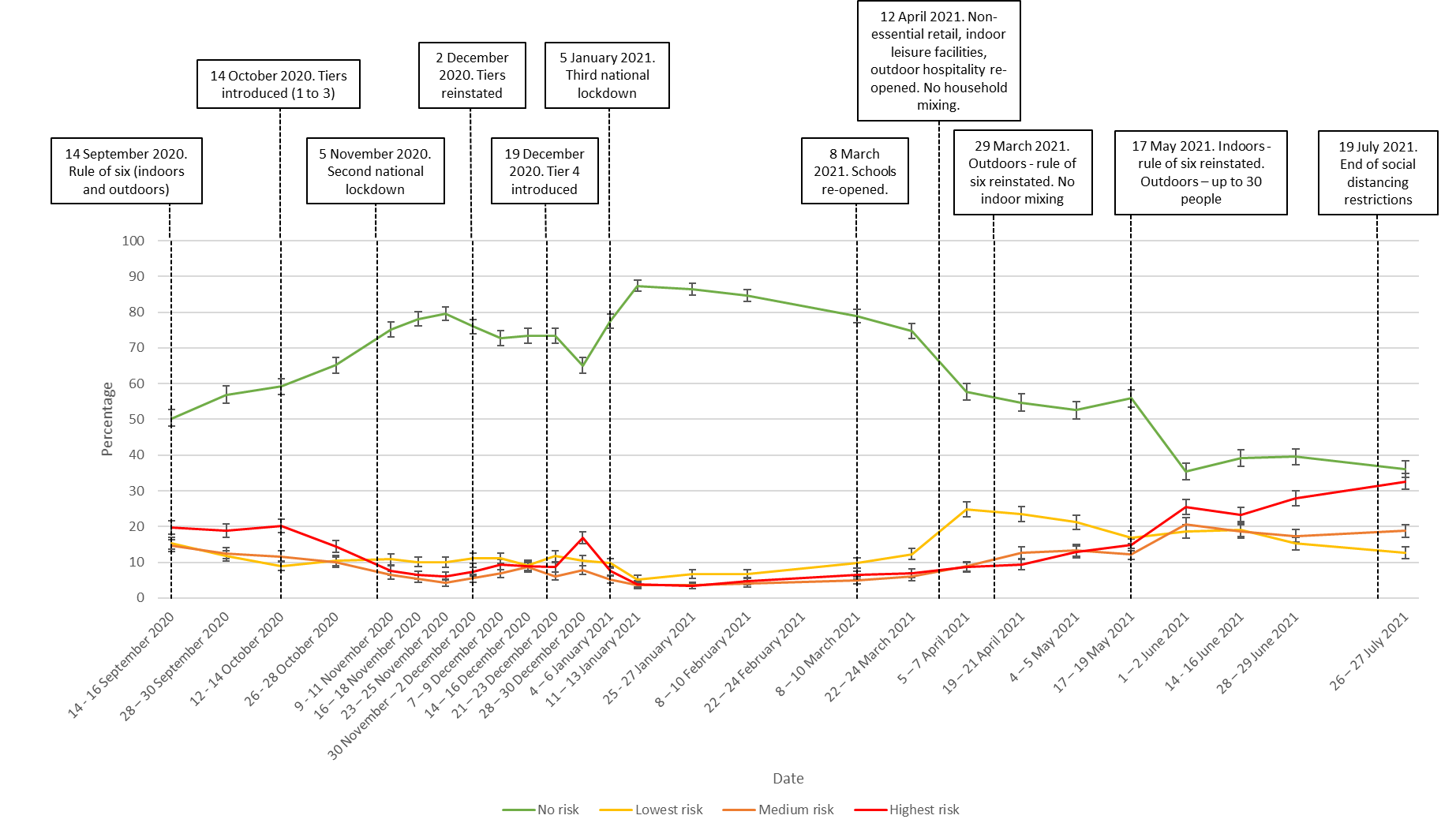 Test, trace and isolateFigure 2. Percentage of people who intend to self-isolate and request a test if they develop COVID-19 symptoms (UK population).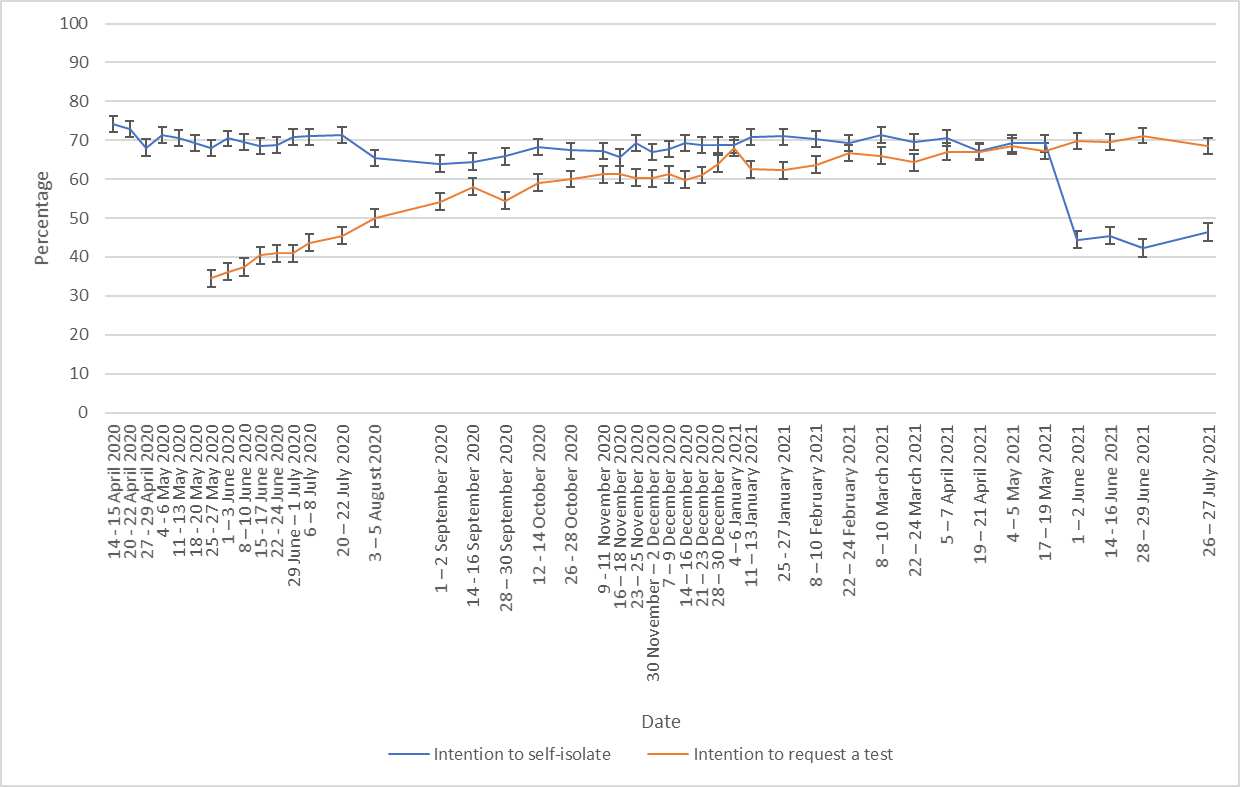 We ran2 tests to compare the last two waves of data collection:Intention to self-isolate if you were to develop COVID-19 symptoms increased (2(1)=6.8, p=.009).There was no evidence for a change in intention to request a test if you were to develop COVID-19 (2(1)=3.2, p=.08).Uptake of lateral flow testing (LFT)Figure 3. Uptake of LFT testing (England and Scotland adults only, completed a test in the last week, excluding people whose latest test was a PCR test).We ran2 tests to compare the last two waves of data collection. There was no evidence for a change in uptake in lateral flow testing (2(1)=0.2, p=.63).Wearing a face coveringTable 1. Percentage of people who reported wearing a face covering while engaging in different out-of-home activities (UK population)The percentage of people wearing a face covering decreased after 19 July. Compared to the previous survey wave, wearing a face covering decreased by:9 percentage points in shops.6 percentage points when meeting friends or family from another household.11 percentage points in hospitality settings.4 percentage points on public transport.Contact tracing appTable 2. Percentage of people who reported having the NHS COVID-19 app downloaded on their phone (UK population, only people who reported having a smartphone)We ran2 tests to compare the last two waves of data collection. There was a significant change (χ2(4)=24.7, p<0.001), with more people reporting having previously downloaded the app but since deleting it. However, the actual increase in people deleting the app is relatively small. The Good Morning Britain/Survation poll found a bigger increase (albeit using a smaller sample size).Datasets used:Department of Health and Social Care weekly trackerTracking DHSC marketing, coronavirus attitudes, beliefs, knowledge, reported behaviour, satisfaction with Government response, credibility of Government.Data collected weekly (Monday to Wednesday) since late January.N~2000 per wave.Market research company commissioned: BMG Research.Please note that this work has been conducted rapidly and has not been peer reviewed or subject to normal quality control measures.Dr Louise E. Smith (KCL), Professor Nicola T. Fear (KCL), Professor Henry W.W. Potts (UCL), Professor Susan Michie (UCL), Professor Richard Amlȏt (PHE), Dr G James Rubin (KCL)Contact details: louise.e.smith@kcl.ac.uk, h.potts@ucl.ac.uk, richard.amlot@phe.gov.uk, gideon.rubin@kcl.ac.uk Appendix 1. Classification of risky social mixing“While you were doing each of these activities in the past seven days, did you wear a face covering?”“While you were doing each of these activities in the past seven days, did you wear a face covering?”“While you were doing each of these activities in the past seven days, did you wear a face covering?”“While you were doing each of these activities in the past seven days, did you wear a face covering?”“While you were doing each of these activities in the past seven days, did you wear a face covering?”17 – 19 May 2021, % (n)1 – 2 June 2021, % (n)28 – 30 June 2021, % (n)26 – 27 July 2021, % (n)In shops, for groceries/pharmacyYes - on all occasions75 (1275)73 (1265)74 (1293)65 (1111)In shops, for groceries/pharmacyYes - on some occasions17 (282)18 (311)17 (300)22 (369)In shops, for groceries/pharmacyNo - not at all9 (145)10 (165)9 (162)14 (234)In shops, for groceries/pharmacyTotal n1702174117551714When meeting up with friends and/or family that you don't live withYes - on all occasions30 (267)26 (343)30 (370)24 (309)When meeting up with friends and/or family that you don't live withYes - on some occasions34 (308)36 (463)33 (413)33 (415)When meeting up with friends and/or family that you don't live withNo - not at all37 (330)38 (498)37 (453)43 (553)When meeting up with friends and/or family that you don't live withTotal n905130412361277In a restaurant, café, or pubYes - on all occasions49 (258)57 (511)55 (487)44 (410)In a restaurant, café, or pubYes - on some occasions36 (189)30 (266)34 (299)34 (324)In a restaurant, café, or pubNo - not at all15 (78)13 (113)11 (93)22 (209)In a restaurant, café, or pubTotal n525890879943On public transport or in a taxi/minicabYes - on all occasions67 (417)68 (408)64 (410)On public transport or in a taxi/minicabYes - on some occasions23 (144)20 (122)24 (153)On public transport or in a taxi/minicabNo - not at all10 (59)12 (72)12 (77)On public transport or in a taxi/minicabTotal n620602640“Do you have the NHS COVID-19 APP downloaded on your phone?” “Do you have the NHS COVID-19 APP downloaded on your phone?” “Do you have the NHS COVID-19 APP downloaded on your phone?” 17 – 19 May 2021, % (n)14 – 15 June 2021, % (n)26 – 27 July 2021, % (n)Yes, I downloaded it and I have it on my phone50 (762)50 (775)49 (789)I previously downloaded it but since deleted it11 (164)8 (122)13 (204)I tried to download it but couldn't6 (96)8 (120)6 (99)No, I have not tried to download it32 (492)33 (515)31 (496)Don’t know2 (26)1 (18)1 (10)Total n 154015501598Number of meetings in last week01+1+1+1+1+1+1+1+1+1+1+1+1+1+1+1+1+1+1+1+1+1+1+1+SettingExclusively outdoorsExclusively outdoorsExclusively outdoorsExclusively outdoorsExclusively outdoorsExclusively outdoorsExclusively outdoorsExclusively outdoorsMostly outdoorsMostly outdoorsMostly outdoorsMostly outdoorsMostly outdoorsMostly outdoorsMostly outdoorsMostly outdoorsIndoorsIndoorsIndoorsIndoorsIndoorsIndoorsIndoorsIndoorsClose contactDistancedDistancedDistancedDistancedNot distancedNot distancedNot distancedNot distancedDistancedDistancedDistancedDistancedNot distancedNot distancedNot distancedNot distancedDistancedDistancedDistancedDistancedNot distancedNot distancedNot distancedNot distancedTotal number of households223+3+223+3+223+3+223+3+223+3+223+3+Number of people from other households≤2≥3≤2≥3≤2≥3≤2≥3≤2≥3≤2≥3≤2≥3≤2≥3≤2≥3≤2≥3≤2≥3≤2≥3RISKNoLowLowLowLowLowLowMedMedLowMedMedMedMedMedHighHighMedHighHighHighHighHighHighHigh